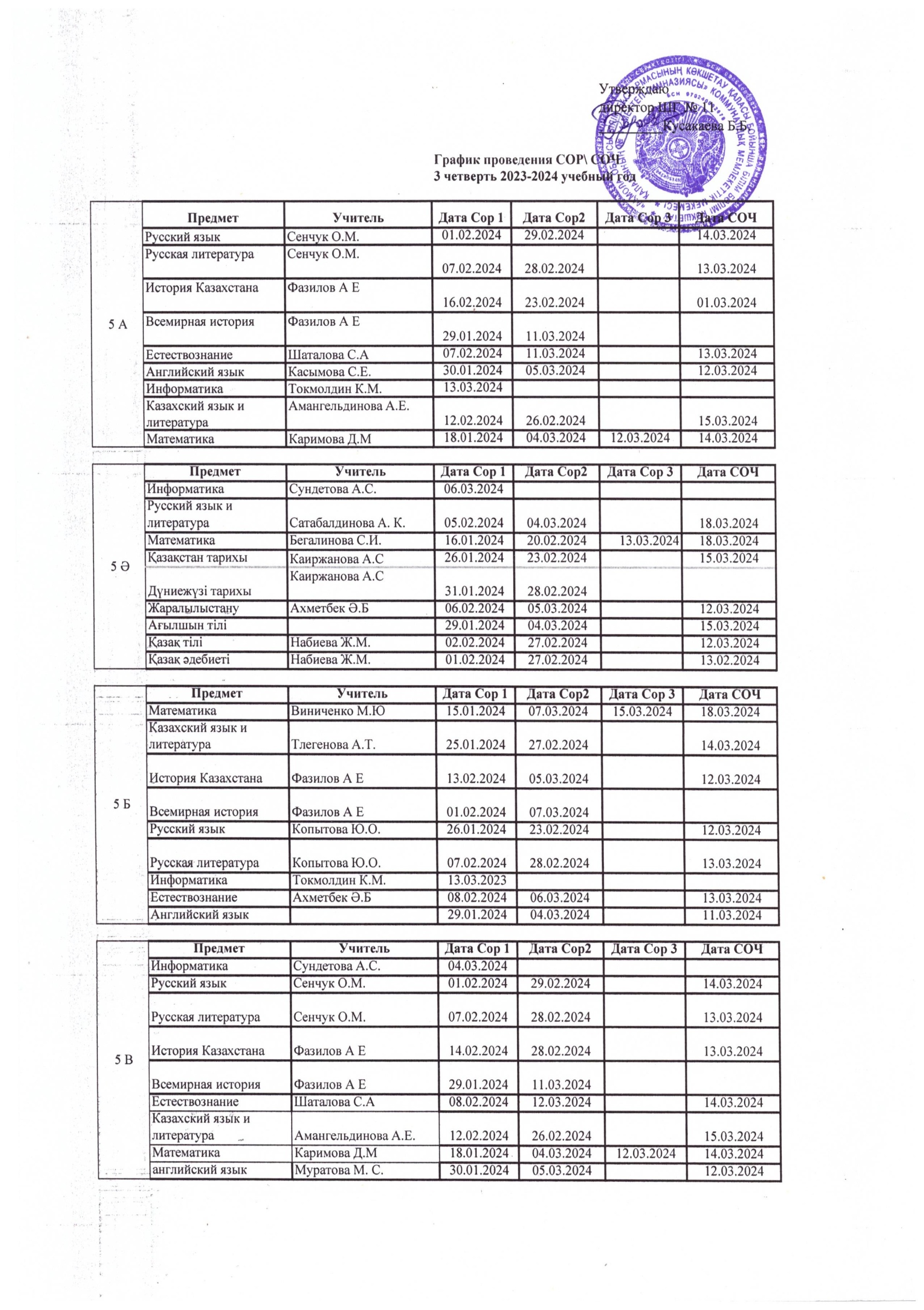 5 ГПредметУчительДата Сор 1Дата Сор2Дата Сор 3Дата СОЧ5 ГАнглийский языкМукушева А.А29.01.202404.03.202411.03.20245 ГКазахский язык и литератураНабиева Ж.М.13.02.202427.02.202412.03.20245 ГИстория КазахстанаФазилов А Е15.02.202405.03.202412.03.20245 ГВсемирная историяФазилов А Е02.02.202401.03.20245 ГМатематикаЕндовицкая Г.П.18.01.202404.03.202407.03.202414.03.20245 ГРусский языкКопытова Ю.О.26.01.202423.02.202412.03.20245 ГРусская литератураКопытова Ю.О.07.02.202428.02.202413.03.20245 ГИнформатикаТокмолдин К.М.14.03.20245 ГЕстествознаниеАхметбек Ә.Б08.02.202404.03.202411.02.20245 ДПредметУчительДата Сор 1Дата Сор2Дата Сор 3Дата СОЧ5 ДРусский языкДмитриченко Н.А01.02.202422.02.202414.03.20245 ДРусская литератураДмитриченко Н.А05.02.202426.02.202404.03.20245 ДИнформатикаСундетова А.С.01.03.20245 ДИстория КазахстанаФазилов А Е15.02.202406.03.202413.03.20245 ДВсемирная историяФазилов А Е30.01.202412.03.20245 ДМатематикаЕндовицкая Г.П.19.01.202405.03.202414.03.202415.03.20245 ДҚазақ тілі мен әдебиетіКусаинова Н.Ж.24.01.202426.02.202413.03.20245 ДЕстествознаниеАхметбек Ә.Б07.02.202406.03.202413.03.20245 ДАнглийский язык29.01.202404.03.202411.03.20246 ӘПредметУчительДата Сор 1Дата Сор2Дата Сор 3Дата СОЧ6 ӘРусский языкСатабалдинова08.02.202405.03.202414.03.20246 ӘҚазақ тіліТлегенова А.Т.23.02.202412.03.202415.03.20246 ӘҚазақ әдебиетіҚуаныш М.Е.23.01.202427.02.202412.03.20246 ӘМатематикаБегалинова С.И.25.01.202426.02.202414.03.202418.03.20246 ӘҚазақстан тарихыКаиржанова А.С02.02.202419.02.202401.03.202415.03.20246 ӘДүниежүзі тарихыКаиржанова А.С07.02.202406.03.2024-6 ӘАғылшын тіліКасымова С.Е.24.01.202419.02.202413.03.20246 ӘИнформатикаТокмолдин К.М.13.03.2024--6 ӘЖаратылыстануАхметбек Ә.Б07.02.202404.03.202413.03.2024ПредметУчительДата Сор 1Дата Сор2Дата Сор 3Дата СОЧ6 ААнглийский языкУманцева В. А.\ Айтым Д.Қ.26.01.202419.02.202411.03.20246 АМатематикаВиниченко М. Ю.29.01.202423.02.202415.03.202418.03.20246 АИнформатикаСундетова А.С.06.03.20246 АРусский языкСенчук О.М.25.01.202415.02.202414.03.20246 АРусская литератураСенчук О.М.07.02.202428.02.202413.03.20246 АИстория КазахстанаФазилов А Е26.01.202409.02.202423.02.202415.03.20246 АВсемирная историяФазилов А Е05.02.202411.03.20246 АИнформатикаМукушева М.Х06.03.20246 АЕстествознаниеМакажанова А.М.08.02.202405.03.202412.03.20246 АКазахский язык и литератураАмангельдинова А.Е.\ Бейсенова А.С.08.02.202427.02.202414.03.20246 БПредметУчительДата Сор 1Дата Сор2Дата Сор 3Дата СОЧ6 БИстория КазахстанаОспанова С.А.16.02.202423.02.202401.03.202413.03.20246 БВсемирная историяОспанова С.А.02.02.202401.03.20246 БАнглийский языкМинкина А.А.25.01.202419.02.202411.03.20236 БРусский языкСенчук О.М.23.01.202413.02.202412.03.20246 БРусская литератураСенчук О.М.05.02.202426.02.202411.03.20246 БМатематикаЕндовицкая Г.П.26.01.202422.02.202412.03.202414.03.20246 БҚазақ тілі мен әдебиетіКусаинова Н.Ж.19.01.202423.02.202413.03.20246 БЕстествознаниеХамитова М.К.06.02.202411.03.202412.03.20246 БИнформатикаСундетова А.С.04.03.20246 ВПредметУчительДата Сор 1Дата Сор2Дата Сор 3Дата СОЧ6 ВРусский языкЕрмишина К.В.29.01.202401.03.202411.03.20246 ВРусская литератураЕрмишина К.В.07.02.202428.02.202413.03.20246 ВИстория КазахстанаМаженов С.А.23.02.202401.03.202411.03.202415.03.20246 ВВсемирная ИсторияМаженов С.А.25.01.202422.02.20246 ВЕстествознаниеЖахина А.Т08.02.202404.03.202411.03.20246 ВИнформатикаСундетова А.С.07.03.20246 ВАнглийский языкАйтым Д.Қ.31.01.202421.02.202413.03.20246 ВКазахский язык и литератураАмангельдинова А.Е.08.02.202427.02.202414.03.20246 ВМатематикаКабиев А.Р24.01.202420.02.202412.03.202414.03.20246 ГПредметУчительДата Сор 1Дата Сор2Дата Сор 3Дата СОЧ6 ГРусский языкЕрмишина К.В.25.01.202427.02.202412.03.20246 ГРусская литератураЕрмишина К.В.05.02.202426.02.202411.03.20246 ГИстория КазахстанаКарабаев А.М15.02.202428.02.202406.03.202413.03.20246 ГВсемирная историяКарабаев А.М09.02.202401.03.20246 ГАнглийский языкМинкина А.А.25.01.202419.02.202411.03.20246 ГИнформатикаМукушева М.Х.06.03.20246 ГМатематикаЕсенжолова А.Е.26.01.202421.02.202415.03.202418.03.20246 ГҚазақ тілі мен әдебиетіНабиева Ж.М25.01.202428.02.202415.03.20246 ГЕстествознаниеХамитова М.К.09.02.202411.03.202415.03.20246 ДПредметУчительДата Сор 1Дата Сор2Дата Сор 3Дата СОЧ6 ДРусский языкЕрмишина К.В.25.01.202427.02.202412.03.20246 ДРусская литератураЕрмишина К.В.05.02.202426.02.202411.03.20246 ДИстория КазахстанаКарабаев А.М15.02.202428.02.202406.03.202413.03.20246 ДВсемирная историяКарабаев А.М09.02.202401.03.20246 ДИнформатикаСундетова А.С.04.03.20246 ДКазахский язык и литератураТлегенова А.Т.19.01.202420.02.202415.03.20246 ДАнглийский языкМинкина А.А.25.01.202419.02.202411.03.02026 ДМатематикаЮнцова Е.А.25.01.202421.02.202412.03.202414.03.20246 ДЕстествознаниеХамитова М.К.09.02.202413.03.202415.03.20246 ЕПредметУчительДата Сор 1Дата Сор2Дата Сор 3Дата СОЧ6 ЕИстория КазахстанаОспанова С.А14.02.202421.02.202406.03.202413.03.20246 ЕВсемирная историяОспанова С.А02.02.202401.03.2024-6 ЕИнформатикаСундетова А.С.06.03.20246 ЕАнглийский языкМинкина А.А.25.01.202420.02.202412.03.20246 ЕМатематикаЕсенжолова А.Е.26.01.202421.02.202415.03.202418.03.20246 ЕРусский языкКопытова Ю.О.30.01.202429.02.202413.03.20246 ЕРусская литератураКопытова Ю.О.29.01.202426.02.202411.03.20246 ЕҚазақ тілі мен әдебиетіКусаинова Н.Ж.18.01.202422.02.202411.03.20246 ЕЕстествознаниеХамитова М.К09.02.202412.03.202415.03.20247 ӘПредметУчительДата Сор 1Дата Сор2Дата Сор 3Дата СОЧ7 ӘРусский языкКожанова Р.Ж.26.01.202428.02.202415.03.20247 ӘБиологияЖахина А.Т15.01.202429.01.202404.03.202411.03.20247 ӘХимияЖахина А.Т21.02.202406.03.202413.03.20247 ӘГеографияАяшева Ж.С19.02.202411.03.20247 ӘҚазақ тіліҚуаныш М.Е.23.01.202420.02.202412.03.20247 ӘАлгебраБегалинова С.И.19.02.202413.03.202418.03.20247 ӘГеометрияБегалинова С.И.07.03.20247 ӘҚазақ әдебиетіҚуаныш М.Е.25.01.202420.02.202414.03.20247 ӘҚазақстан тарихыКаиржанова А.С24.01.202406.03.202418.03.20247 ӘДүниежүзі тарихыКаиржанова А.С21.02.202406.03.20247 ӘИнформатикаТокмолдин К.М.12.03.20247 ӘФизикаБулхаирова Н.М.23.02.202405.03.202415.03.20247 ӘАғылшын тілі13.02.202405.03.202412.03.20247 АПредметУчительДата Сор 1Дата Сор2Дата Сор 3Дата СОЧ7 ААнглийский языкУманцева В1 А.13.02.202405.03.202412.03.20247 АКазахский язык и литератураЖусупова С.Д.01.02.202419.02.202414.03.20247 АГеографияШурупова Ю.М.31.01.202413.03.20247 ААлегебраВиниченко М. Ю29.01.202406.03.202413.03.20247 АГеометрияВиниченко М. Ю.15.03.20247 АИстория КазахстанаТемирбулатова А.Н.21.02.202406.03.202413.03.20247 АВсемирная историяТемирбулатова А.Н.15.02.202414.03.20247 АРусский языкЧмеленко Т.А.05.02.202407.03.202411.03.20247 АЛитератураЧмеленко Т.А.01.02.202415.02.202407.03.20247 АФизикаМажитова А.Т26.02.202411.03.202415.03.20247 АХимияЖуварова М.Б.02.02.202428.02.202415.03.20247 АИнформатикаТокмолдин К.М.13.03.20247 АБиологияХамитова М.К.18.01.202401.02.202407.03.202414.03.20247 БПредметУчительДата Сор 1Дата Сор2Дата Сор 3Дата СОЧ7 БИстория КазахстанаОспанова С.А.16.02.202401.03.202413.03.20247 БВсемирная историяОспанова С.А.16.02.202401.03.20247 БГеографияШурупова Ю.М.30.01.202412.03.20247 БРусский языкКожанова Р.Ж.19.02.202404.03.202411.03.20247 БРусская литератураКожанова Р.Ж.31.01.202421.02.202413.03.20247 БИнформатикаСундетова А.С.04.03.20247 БАнглийский языкМукушева А.А \ Минкина А.А.14.02.202406.03.202413.03.20247 БАлгебраЕндовицкая Г.П.05.03.202406.03.202411.03.20247 БГеометрияЕндовицкая Г.П.13.03.20247 БФизикаМажитова А.Т.27.02.202407.03.202412.03.20247 БКазахский язык и литератураКопжасарова Д.С.\ Кусаинова Н.Ж.23.01.202427.02.202412.03.20247 БХимияЖуварова М.Б.02.02.202429.02.202415.03.20247 БИнформатикаКусакаева Б.Б.7 ББиологияХамитова М.К.18.01.202401.02.202407.03.202414.03.20247 ВПредметУчительДата Сор 1Дата Сор2Дата Сор 3Дата СОЧ7 ВАнглийский языкУманцева В. А.13.02.202407.03.202412.03.20247 ВГеографияМаженов С.А.09.02.202415.03.20247 ВИнформатикаСундетова А.С.05.03.20247 ВФизикаКабышева З.Б.19.02.202411.03.202418.03.20247 ВИстория КазахстанаТемирбулатова А.Н.21.02.202406.03.202413.03.20247 ВВсемирная историяТемирбулатова А.Н.15.02.202414.03.20247 ВБиологияМакажанова А.М.19.01.202402.02.202401.03.20247 ВРусский языкЧмеленко Т.А.29.01.202404.03.202411.03.20247 ВЛитератураЧмеленко Т.А.01.02.202415.02.202407.03.20247 ВХимияЖуварова М.Б.01.02.202428.02.202414.03.20247 ВКазахский язык и лит.БейсеноваА.С.05.02.202426.02.202414.03.20247 ВАлгебраКабиев А.Р31.01.202407.03.202413.03.20247 ВГеометрияКабиев А.Р12.03.20247 ГПредметУчительДата Сор 1Дата Сор 2Дата Сор 3Дата СОЧ7 ГГеографияШурупова Ю.М.30.01.202412.03.20247 ГИстория КазахстанаКарабаев А.М02.02.202416.02.202413.03.20247 ГВсемирная историяКарабаев А.М09.02.202401.03.20247 ГРусский языкТишко И.Г.25.01.202407.03.202414.03.20247 ГРусская литератураТишко И.Г.13.02.202427.02.202412.03.20247 ГИнформатикаСундетова А.С.06.03.20247 ГКазахский язык и лит-раТлегенова А.Т.\ Копжасарова Д.С.22.01.202407.03.202411.03.20247 ГИнформатикаМукушева М.Х.06.03.20247 ГФизикаМажитова А.Т28.02.202411.03.202413.03.20247 ГХимияЖуварова М.Б.31.01.202428.02.202413.03.20247 ГАнглийский языкКасымова С.Е./ Минкина А.А.13.02.202405.03.202412.03.20247 ГАлгебраЮнцова Е.А.30.01.202405.03.202415.03.20247 ГГеометрияЮнцова Е.А.07.03.20247 ГБиологияХамитова М.К.15.01.202429.01.202411.03.202418.03.20247 ДПредметУчительДата Сор 1Дата Сор2Дата Сор 3Дата СОЧ7 ДГеографияШурупова Ю.М.30.01.202412.03.20247 ДИстория КазахстанаКарабаев А.М02.02.202416.02.202413.03.20247 ДВсемирная историяКарабаев А.М09.02.202401.03.20247 ДРусский языкТишко И.Г.25.01.202407.03.202414.03.20247 ДРусская литератураТишко И.Г.13.02.202427.02.202412.03.20247 ДБиологияЖахина А.Т15.01.202429.01.202404.03.202411.03.20247 ДХимияЖахина А.Т30.01.202405.03.202415.03.20247 ДИнформатикаМукушева М.Х\Сундетова А.С04.03.20247 ДФизикаМажитова А.Т26.02.202411.03.202415.03.20247 ДАлгебраЕндовицкая Г.П.05.02.202406.03.202411.03.20247 ДГеометрияЕндовицкая Г.П.13.03.20247 ДКазахский язык и литератураКопжасарова Д.С./ Кусаинова Н.Ж.23.01.202427.02.202412.03.20247 ДАнглийский языкКасымова С.Е./ Минкина А.А.14.02.202406.03.202413.03.20247 Д   ДОПредметУчительДата Сор 1Дата Сор2Дата Сор 3Дата СОЧ7 Д   ДОИстория КазахстанаАяшева Ж. С.06.02.202412.03.20247 Д   ДОВсемирная историяАяшева Ж. С.13.02.202405.03.20247 Д   ДОГеографияМаженов С.А.05.02.202404.03.20247 Д   ДОБиологияЖахина А.Т23.02.20247 Д   ДОХимияЖахина А.Т09.02.202423.02.20247 Д   ДОКазахский язык и литератураТлегенова А.Т.24.01.202407.03.202414.03.20247 Д   ДОИнформатикаМукушева М.Х.07.04.20247 Д   ДОРусский языкКопытова Ю.О.29.01.202419.02.202411.03.20247 Д   ДОРусская литератураКопытова Ю.О.30.01.202420.02.202412.03.20247 Д   ДОФизикаМажитова А.Т20.02.202412.03.20247 Д   ДОАлгебраЮнцова Е.А.31.01.202406.03.202413.03.20247 Д   ДОГеометрияЮнцова Е.А.01.03.20247 Д   ДОАнглийский язык08.02.202422.02.202414.03.20248 ӘПредметУчительДата Сор 1Дата Сор2Дата Сор 3Дата СОЧ8 ӘРусский языкКожанова Р..Ж.29.01.202406.03.202413.03.20248 ӘХимияБейсекова С.Т.26.01.202407.02.202413.03.202415.03.20248 ӘГеографияАяшева Ж.С13.02.202412.03.20248 ӘҚазақстан тарихыМахамбетов Д.Б.07.02.202406.03.202411.03.20248 ӘДүние жүзі тарихыМахамбетов Д.Б.31.01.202413.03.20248 ӘАлгебраБегалинова С.И.19.01.202423.02.202411.03.202415.03.20248 ӘГеометрияБегалинова С.И.07.03.20248 ӘИнформатикаТокмолдин К.М.12.03.20248 ӘБиологияАхметбек Ә.Б18.01.202413.02.202405.03.202414.03.20248 ӘФизикаБулхаирова Н.М.20.02.202407.03.202414.03.20248 ӘҚазақ тіліАмангельдинова А.Е.26.01.202419.02.202415.03.20248 ӘҚазақ әдебиетіАмангельдинова А.Е.05.02.202426.02.202411.03.20248 ӘАғылшын тіліМуратова М.С.30.01.202405.03.202412.03.20248 АПредметУчительДата Сор 1Дата Сор2Дата Сор 3Дата СОЧ8 ААнглийский языкУманцева В. А.21.02.202406.03.202415.03.20248 АГеографияШурупова Ю.М.26.01.202415.03.20248 АКазахский язык и литератураЖусупова С.Д.05.02.202419.02.202414.03.20248 ААлгебраИльина И.А.16.01.202419.02.202411.03.202412.03.20248 АГеометрияИльина И.А.01.03.2024-8 АИнформатикаСундетова А.С.05.03.20248 АФизикаКабышева З.Б.19.02.202411.03.202418.03.20248 АИстория КазахстанаТемирбулатова А.Н.06.02.202405.03.202412.03.20248 АВсемирная историяТемирбулатова А.Н.02.02.202415.03.20248 АБиологияШаталова С.А17.01.202414.02.202406.03.202413.03.20248 АРусский языкЧмеленко Т.А.30.01.202420.02.202412.03.20248 АРусская литератураЧмеленко Т.А.31.01.202422.02.202413.03.20248 АХимияГерасимова Е.М.24.01.202406.02.202406.03.202413.03.20248 БПредметУчительДата Сор 1Дата Сор2Дата Сор 3Дата СОЧ8 БАнглийския языкУманцева В. А,21.02.202406.03.202413.03.20248 БГеографияМаженов С.А.19.02.202411.03.20248 БХимияБейсекова С.Т.25.01.202407.02.202413.03.202414.03.20248 БИнформатикаСундетова А.С.07.03.20248 БАлгебраВиниченко М. Ю19.01.202406.02.202412.03.202415.03.20248 БГеометрияВиниченко М. Ю.14.03.20248 БИстория КазахстанаТемирбулатова А.Н.06.02.202405.03.202412.03.20248 БВсемирная историяТемирбулатова А.Н.02.02.202415.03.20248 БРусский языыкЧмеленко Т.А.29.01.202419.02.202411.03.20248 БРусская литератураЧмеленко Т.А.31.01.202428.02.202413.03.20248 БФизикаМажитова А.Т26.02.202411.03.202418.03.20248 БКазахский язык и лит.Бейсенова А.С.26.01.202427.02.202415.03.20248 ББиологияМакажанова А.М.18.01.202408.02.202407.03.202414.03.20248 ВПредметУчительДата Сор 1Дата Сор2Дата Сор 3Дата СОЧ8 ВАнглийский языкУманцева В. А.21.02.202406.03.202415.03.20248 ВРусский языкЕрмишина К.В.29.01.202419.02.202411.03.20248 ВРусская литератураЕрмишина К.В.31.01.202421.02.202413.03.20248 ВГеографияМаженов С.А.21.02.202413.03.20248 ВФизикаКабышева З.Б19.02.202411.03.202418.03.20248 ВИстория КазахстанаТемирбулатова А.Н.06.02.202405.03.202412.03.20248 ВВсемирная историяТемирбулатова А.Н.02.02.202415.03.20248 ВБиологияМакажанова А.М.17.01.202407.02.202406.03.202413.03.20248 ВХимияГерасимова Е.М.23.01.202406.02.202405.03.202412.03.20248 ВИнформатикаТокмолдин К.М.14.03.20248 ВКазахский язык и лит.Бейсенова А.С.26.01.202427.02.202415.03.20248 ВАлгебраКабиев А.Р18.01.202422.02.202407.03.202414.03.20248 ВГеометрияКабиев А.Р11.03.20248 ГПредметУчительДата Сор 1Дата Сор2Дата СОЧ8 ГРусский языкКожанова Р.Ж.26.01.202407.03.202414.03.20248 ГХимияЖахина А.Т24.01.202414.02.202406.03.202413.03.20248 ГГеографияАяшева Ж.С12.02.202411.03.20248 ГАлгебраБегалинова С.И.19.01.202422.02.202411.03.202415.03.20248 ГГеометрияБегалинова С.И.07.03.20248 ГҚазақ тіліҚуаныш М.Е.25.01.202420.02.202414.03.20248 ГҚазақ әдебиетіҚуаныш М.Е.25.01.202427.02.202412.03.20248 ГҚазақстан тарихыКаиржанова А.С02.02.202426.02.202415.03.20248 ГДүниежүзі тарихыКаиржанова А.С09.02.202401.03.20248 ГАғылшын тіліКасымова С.Е.21.02.202405.03.202411.03.20248 ГИнформатикаТокмолдин К.М.12.03.20248 ГБиологияАхметбек Ә.Б17.01.202412.02.202404.03.202413.03.20248 ГФизикаБулхаирова Н.М.20.02.202405.03.202415.03.20248 ДПредметУчительДата Сор 1Дата Сор2Дата Сор 3Дата СОЧ8 ДГеографияШурупова Ю.М.16.01.202411.03.20248 ДИстория КазахстанаОспанова С.А.31.01.202404.03.202411.03.20248 ДВсемирная историяОспанова С.А.24.01.202421.02.20248 ДРусский языкТишко И.Г.01.02.202422.02.202414.03.20248 ДРусская литератураТишко И.Г.30.01.202420.02.202412.03.20248 ДИнформатикаМукушева М.Х.04.03.20248 ДКазахский язык и литератураКопжасарова Д.С.05.02.202419.02.202415.03.20248 ДФизикаМажитова А.Т23.02.202406.03.202413.03.20248 ДХимияЖуварова М.Б.25.01.202415.02.202407.03.202414.03.20248 ДАнглийский языкКасымова С.Е.23.02.202405.03.202415.03.20248 ДАлгебраЮнцова Е.А16.01.202420.02.202411.03.202415.03.20248 ДГеометрияЮнцова Е.А07.03.20248 ДБиологияХамитова М.К.17.01.202414.02.202406.03.202413.03.20248 ЕПредметУчительДата Сор 1Дата Сор2Дата Сор 3Дата СОЧ8 ЕГеографияШурупова Ю.М.16.01.202411.03.20248 ЕИстория КазахстанаКарабаев А.М05.02.202404.03.202411.03.20248 ЕВсемирная историяКарабаев А.М01.02.202407.03.20248 ЕРусский языкТишко И.Г.02.02.202423.02.202415.03.20248 ЕРусская литератураТишко И.Г.31.01.202414.02.202413.03.20248 ЕБиологияМакажанова А.М.18.01.202408.02.202407.03.202414.03.20248 ЕИнформатикаКусакаева Б.Б./Сундетова А.С.04.03.20248 ЕАнглийский языкБакубаева Г.Е./ Касымова С.Е.23.02.202405.03.202415.03.20248 ЕФизикаМажитова А.Т23.02.202406.03.202413.03.20248 ЕХимияЖуварова М.Б.25.01.202415.02.202407.03.202414.03.20248 ЕКазахский язык и литератураКопжасарова Д.С./ Кусаинова Н.Ж.07.02.202421.02.202413.03.20248 ЕАлгебраЮнцова Е.А.16.01.202420.02.202411.03.202415.03.20248 ЕГеометрияЮнцова Е.А.07.03.20248 ЖПредметУчительДата Сор 1Дата Сор2Дата Сор 3Дата СОЧ8 ЖГеографияШурупова Ю.М.16.01.202311.03.20248 ЖИстория КазахстанаКарабаев А.М06.02.202405.03.202412.03.20248 ЖВсемирная историяКарабаев А.М01.02.202407.03.20248 ЖРусский языкТишко И.Г.02.02.202423.02.202415.03.20248 ЖРусская литератураТишко И.Г.31.01.202414.02.202413.03.20248 ЖАнглийский язык8 ЖФизикаМажитова А.Т22.02.202405.03.202412.03.20248 ЖХимияЖуварова М.Б.23.01.202413.02.202405.03.202412.03.20248 ЖКазахский язык и литератураКопжасарова Д.С.05.02.202419.02.202411.03.20248 ЖАлгебраЮнцова Е.А.16.01.202420.02.202411.03.202415.03.20248 ЖГеометрияЮнцова Е.А.07.03.20248 ЖИнформатикаТокмолдин К.М.14.03.20248 ЖБиологияХамитова М.К.17.01.202414.02.202406.03.202413.03.20248 ИПредметУчительДата Сор 1Дата Сор2Дата Сор 3Дата СОЧ8 ИБиологияЖахина А.Т18.01.202408.02.202407.03.202414.03.20248 ИХимияЖуварова М.Б.24.01.202414.02.202406.03.202413.03.20248 ИАлгебраЕндовицкая Г.П.16.01.202420.02.202405.03.202412.03.20248 ИГеометрияЕндовицкая Г.П.01.03.20248 ИГеографияШурупова Ю.М.16.01.202411.03.20248 ИИстория КазахстанаКарабаев А.М05.02.202404.03.202411.03.20248 ИВсемирная историяКарабаев А.М01.02.202407.03.20248 ИАнглийский языкКасымова С Е.21.02.202404.03.202411.03.20248 ИРусский языкТишко И.Г.02.02.202423.02.202415.03.20248 ИРусская литератураТишко И.Г.31.01.202414.02.202413.03.20248 ИИнформатикаТокмолдин К.М.14.03.20248 ИФизикаМажитова А.Т28.02.202413.03.202414.03.20248 Иказахский язык и литератураКопжасарова Д.С.06.02.202420.02.202415.03.20248 ЗПредметУчительДата Сор 1Дата Сор2Дата Сор 3Дата СОЧ8 ЗБиологияЖахина А.Т17.01.202407.02.202411.03.202418.03.20248 ЗХимияБейсекова С.Т.26.01.202407.02.202413.03.202415.03.20248 ЗАлгебраВиниченко М. Ю.22.01.202408.02.202406.03.202414.03.20248 ЗГеометрияВиниченко М. Ю.01.03.202413.03.20248 ЗГеографияМаженов С.А.16.01.202422.02.202407.03.202412.03.20248 ЗИстория КазахстанаМаженов С.А.06.02.202412.03.202415.03.20248 ЗВсемирная историяМаженов С.А.25.01.202407.03.20248 ЗАнглийский языкБакубаева Г.Е.21.02.202411.03.202418.03.20248 ЗРусский языкЧмеленко Т.А.06.02.202427.02.202412.03.20248 ЗРусская литератураЧмеленко Т.А.31.01.202428.02.202413.03.20248 ЗИнформатикаТокмолдин К.М.11.03.20248 ЗФизикаКабышева З.Б22.02.202414.03.202418.03.20248 Зқазақ тілі мен әдебиетБейсенова А.С.25.01.202426.02.202414.03.20249 ӘПредметУчительДата Сор 1Дата Сор2Дата Сор 3Дата СОЧ9 ӘРусский языкКожанова Р.Ж.29.01.202411.03.202413.03.20249 ӘХимияБейсекова С.Т.28.02.202406.03.202415.03.20249 ӘГеографияАяшева Ж.С30.01.202415.03.20249 ӘҚазақстан тарихыМахамбетов Д.Б.23.01.202411.03.202412.03.20249 ӘДүние жүзі тарихыМахамбетов Д.Б.08.02.202414.03.20249 ӘҚұқық негіздеріМахамбетов Д.Б.12.03.20249 ӘҚазақ тіліҚуаныш М.Е.31.01.202426.02.202413.03.20249 ӘҚазақ әдебиетіҚуаныш М.Е.29.01.202428.02.202413.03.20249 ӘИнформатикаТокмолдин К.М.14.03.20249 ӘБиологияАхметбек Ә.Б18.01.202401.02.202405.03.202412.03.20249 ӘФизикаБулхаирова Н.М.23.01.202405.03.202414.03.20249 ӘАлгебраКаримова Д.М26.01.202407.03.202415.03.20249 ӘГеомерияКаримова Д.М06.03.20249 ӘАғылшын тіліМуратова М.С.29.01.202404.03.202411.03.20249 БПредметУчительДата Сор 1Дата Сор2Дата Сор 3Дата СОЧ9 БКазахский язык и литератураЖусупова С.Д.25.01.202415.02.202414.03.20249 БИстория КазахстанаКарабаев А.М02.02.202401.03.202415.03.20249 БВсемирная историяКарабаев А.М07.02.202413.03.20249 БГеографияМаженов С.А.22.02.202411.03.20249 БРусский языкДмитриченко Н.А.12.02.202426.02.202411.03.20249 БРусская литератураДмитриченко Н.А.09.02.202401.03.202415.03.20249 БАлгебраИльина И.А.19.02.202411.03.202413.03.20249 БГеометрияИльина И.А.13.03.2024-9 БИнформатикаСундетова А.С.01.03.20249 БФизикаКабышева З.Б.23.01.202405.03.202412.03.20249 ББиологияШаталова С.А.16.01.202430.01.202405.03.202412.03.20249 БХимияГерасимова Е.М.19.02.202406.03.202414.03.20249 БОсновы праваМосквина Г.Ф.07.03.20249 Банглийский языкМуратова М.С.29.01.202404.03.202418.03.20249 АПредметУчительДата Сор 1Дата Сор2Дата Сор 3Дата СОЧ9 АКазахский язык и литератураЖусупова С.Д.25.01.202415.02.202414.03.20249 АГеографияМаженов С.А.23.01.202412.03.20249 АРусский языкДмитриченко Н.А.12.02.202426.02.202411.03.20249 АРусская литератураДмитриченко Н.А.09.02.202401.03.202415.03.20249 АИнформатикаСундетова А.С.04.03.20249 АФизикаКабышева З. Б.24.01.202406.03.202412.03.20249 АИстория КазахстанаТемирбулатова А.Н.31.01.202406.03.202413.03.20249 АВсемирная историяТемирбулатова А.Н.02.02.202415.03.20249 АБиологияШаталова С.А16.01.202430.01.202405.03.202412.03.20249 АХимияГерасимова Е.М.19.02.202406.03.202411.03.20249 ААлгебраКабиев А.Р05.02.202401.03.202411.03.20249 АГеометрияКабиев А. Р01.03.20249 АОсновы праваМосквина Г.Ф.23.02.20249 Аанглийский языкМуратова М.С.12.02.202404.03.202413.03.20249 ГПредметУчительДата Сор 1Дата Сор2Дата Сор 3Дата СОЧ9 ГРусский языкКожанова Р.Ж.29.01.202411.03.202418.03.20249 ГХимияБейсекова С.Т.28.02.202406.03.202415.03.20249 ГГеографияАяшева Ж.С02.02.202401.03.20249 ГҚазақстан тарихыМахамбетов Д.Б.25.01.202411.03.202414.03.20249 ГДүние жүзі тарихыМахамбетов Д.Б.02.02.202415.03.20249 ГҚұқық негіздеріМахамбетов Д.Б.14.03.20249 ГАғылшын тіліБакубаева Г.Е13.02.202407.03.202412.03.20249 ГҚазақ тіліҚуаныш М.Е.29.01.202426.02.202411.03.20249 ГҚазақ әдебиетіҚуаныш М.Е.29.01.202428.02.202413.03.20249 ГБиологияАхметбек Ә.Б18.01.202401.02.202405.03.202412.03.20249 ГФизикаБулхаирова Н.М.23.01.202405.03.202414.03.20249 ГИнформатикаТокмолдин К. М.04.03.20249 ГАлгебраКаримова Д.М26.01.202413.03.202415.03.20249 ГГеометрияКаримова Д.М13.03.20249 ВПредметУчительДата Сор 1Дата Сор2Дата Сор 3Дата СОЧ9 ВКазахский язык и литератураЖусупова С.Д.25.01.202415.02.202414.03.20249 ВГеографияМаженов С.А.24.01.202413.03.20249 ВРусский языкДмитриченко Н.А.12.02.202426.02.202411.03.20249 ВРусская литератураДмитриченко Н.А.09.02.202401.03.202415.03.20249 ВИнформатикаСундетова А.С.06.03.20249 ВФизикаКабышева З.Б.23.01.202405.03.202412.03.20249 ВИстория КазахстанаМаженов С.А.31.01.202413.03.202415.03.20249 ВВсемирная историяМаженов С.А.24.01.202406.03.20249 ВБиологияШаталова С.А15.01.202429.01.202404.03.202411.03.20249 ВХимияГерасимова Е.М.19.02.202405.03.202411.03.20249 ВАлгебраКабиев А . Р02.02.202429.02.202407.03.20249 ВГеометрияКабиев А.Р13.03.20249 ВОсновы праваМосквина Г.Ф.07.03.20249 Ванглийский языкМуратова М.С.12.02.202404.03.202414.03.20249 ДПредметУчительДата Сор 1Дата Сор2Дата Сор 3Дата СОЧ9 ДГеографияМаженов С.А.26.01.202415.03.20249 ДИнформатикаСундетова А.С./ Мукушева М.Х.01.03.20249 ДКазахский язык и литератураТлегенова А.Т. 
Кусаинова Н.Ж.23.01.202408.02.202412.03.20249 ДИстория КазахстанаФазилов А Е29.01.202426.02.202411.03.20249 ДВсемирная историяФазилов А Е02.02.202411.03.20249 ДАнглийский языкБакубаева Г.Е./Айтым Д.К.13.02.202407.03.202412.03.20249 ДФизикаКабышева З.Б.24.01.202406.03.202413.03.20249 ДБиологияШаталова С.А.16.01.202430.01.202405.03.202412.03.20249 ДХимияГерасимова Е.М.19.02.202405.03.202411.03.20249 ДРусский языкЕременко Т.В.14.02.202428.02.202413.03.20249 ДРусская литератураЕременко Т.В.09.02.202401.03.202415.03.20249 ДАлгебраКабиев А.Р05.02.202404.03.202415.03.20249 ДГеометрияКабиев А .Р13.03.2024 9 ЕПредметУчительДата Сор 1Дата Сор2Дата Сор 3Дата СОЧ 9 ЕКазахский язык и лит.Бейсенова А.С./ Жусупова С.Д.26.01.202416.02.202415.03.2024 9 ЕАлгебраИльина И.А.19.02.202406.03.202413.03.2024 9 ЕГеометрияИльина И.А.13.03.2024- 9 ЕИнформатикаСундетова А.С./ Мукушева М.Х01.03.2024 9 ЕФизикаКабышева З.Б.23.01.202405.03.202412.03.2024 9 ЕИстория КазахстанаФазилов А Е29.01.202426.02.202411.03.2024 9 ЕВсемирная историяФазилов А Е01.02.202407.03.2024 9 ЕАнглийский языкБакубаева Г.Е.\Айтым Д.К.13.02.202407.03.202412.03.2024 9 ЕФизикаКабышева З.Б.23.01.202405.03.202406.03.2024 9 ЕБиологияМакажанова А.М17.01.202431.01.202406.03.202413.03.2024 9 ЕХимияМакажанова А.М.19.02.202405.03.202411.03.2024 9 ЕРусский языкЕременко Т.В.15.02.202429.02.202414.03.2024 9 ЕРусская литератураЕременко Т.В.09.02.202401.03.202415.03.2024 9 ЕГеографияМаженов С.А.22.01.202411.03.2024 9 ЕОсновы праваМосквина Г.Ф.23.02.202410  ӘПредметУчительДата Сор 1Дата Сор2Дата Сор 3Дата СОЧ10  ӘРусский языкКожанова Р.Ж.12.02.202404.03.202413.03.202410  ӘХимияБейсекова С.Т.31.01.202421.02.202406.03.202413.03.202410  ӘҚазақстан тарихыМахамбетов Д.Б.12.03.202410  ӘДүние жүзі тарихыМахамбетов Д.Б.14.03.202410  ӘҚұқық негіздеріМахамбетов Д.Б.11.03.202410  ӘҚазақ тіліҚуаныш М.Е.30.01.202412.03.202410  ӘҚазақ әдебиетіҚуаныш М.Е.26.01.202427.02.202415.03.202410  ӘАғылшын тіліАйтым Д.Қ.14.02.202401.03.202415.03.202410  ӘИнформатикаТокмолдин К.М.07.03.202414.03.202410  ӘБиологияАхметбек Ә.Б18.01.202408.02.202407.03.202414.03.202410  ӘАлгебра және анализ бастамаларыКаримова Д.М.29.01.202414.02.202413.03.202418.03.202410  ӘГеометрияКаримова Д.М24.01.202406.03.202415.03.202410  АПредметУчительДата Сор 1Дата Сор2Дата Сор 3Дата СОЧ10  ААнглийский языкУманцева В. А. \ Бакубаева Г.Е.12.02.202404.03.202411.03.202410  АКазахский язык и литератураЖусупова С.Д.\ Бейсенова А.С.29.01.202404.03.202418.03.202410  АРусский языкДмитриченко Н.А.01.02.202407.03.202410  АРусская литератураДмитриченко Н.А.06.02.202405.03.202412.03.202410  ААлгебра и начала анализаИльина И.А.25.01.202415.02.202412.03.202414.03.202410  АГеометрияИльина И.А.16.02.202413.03.202415.03.202410  АИнформатикаСундетова А.С. / Мукушева М.Х.12.03.202413.03.202410  АИстория КазахстанаТемирбулатова А.Н.07.03.202410  АВсемирная историяТемирбулатова А.Н.15.03.202410  АБиологияШаталова С.А.15.01.202415.02.202411.03.202414.03.202410  АХимияГерасимова Е.М.22.01.202407.02.202406.03.202411.03.202410  АОсновы праваМосквина Г. Ф.01.03.202410 БПредметУчительДата Сор 1Дата Сор2Дата Сор 3Дата СОЧ10 БКазахский язык и литератураЖусупова С.Д./ Бейсенова А.С.29.01.202404.03.202418.03.202410 БАлгебра и начала анализаИльина И.А.25.01.202415.02.202412.03.202414.03.202410 БГеометрияИльина И.А.16.02.202413.03.202415.03.202410 БИнформатикаСундетова А.С. /Мукушева М.Х11.03.202414.03.202410 БРусский языкСенчук О.М.15.03.2024--10 БРусская литератураСенчук О.М.13.02.202405.03.202412.03.202410 БВсемирная историяТемирбулатова А.Н.15.03.202410 БИстория КазахстанаТемирбулатова А.Н.07.03.202410 БАнглийский языкБакубаева Г.Е.\ Муратова М.С.12.02.202404.03.202411.03.202410 ББиологияШаталова С.А.15.01.202415.02.202411.03.202414.03.202410 БХимияГерасимова Е.М.22.01.202407.02.202406.03.202413.03.202410 БОсновы праваМосквина Г.Ф.01.03.2024